T.C.ÇANKAYA KAYMAKAMLIĞIİlçe Milli Eğitim MüdürlüğüİHALE İLANI	Aşağıda isimleri belirtilen okul  kantinleri veya yemekhane işletilmesi (kiralanması) 2886 sayılı Devlet İhale Kanununun 51/g maddesi gereğince “Pazarlık Usulü” ile ihale edilecektir”.1) İDARENİNa) Adresi				: Çankaya İlçe Milli Eğitim Müdürlüğüb) Telefon ve Faks No		: 0312 425 41 76, Faks: 0312 419 27 84c) Elektronik posta adresi (varsa)	: www.cankaya06@meb.gov.tr2) İHALE KONUSU İŞİNa) Niteliği				: OKUL KANTİN  VEYA YEMEKHANE KİRALAMA (İŞLETME) İŞİb) Yapılacağı yer			: İşletmenin bulunduğu yer.(Okul  bünyesinde) c) Başlama tarihi			: İşletme yerinin fiilen teslim edildiği tarihten itibarend) İşin süresi				: İşletme yerinin fiilen teslim edildiği tarihten itibaren (bir) yıldır.  e) Aylık muhammen bedel		: Ekli listede  belirtilmiştir.3) İHALENİNa) Yapılacağı yer			: Çankaya İlçe Milli Eğitim Müdürlüğü Toplantı Salonub) Tarihi ve saati			: 20 Şubat 2015 Cuma günü saat 14:00’da4)İHALEYE KATILACAKLARDA ARANACAK ŞARTLART.C. Vatandaşı olmakYüz kızartıcı bir suçtan hüküm giymemiş olmakBaşka bir  kantin-yemekhane işletiyor olmamakGerçek kişi olmak,   e)   En az İlkokul  mezunu olmak   f)   Ustalık belgesi, kalfalık belgesi, sertifika, kurs bitirme belgesi veya (Kantincilik alanında     alınmış) iş yeri açma belgelerinden birine sahip olmak.5) İHALE KOMİSYONUNA VERİLECEK BELGELER:a)  Öğrenim belgesi (En az İlkokul mezunu olmak)b)  İkametgah  İlmühaberic)  Nüfus cüzdan suretid)  Sabıka kaydı ( 6 aydan eski olmayacak şekilde alınmış olmak kaydıyla)e)  Kantin İşletmeciliği Meslek dalı 06.02.2006 tarih ve 26072 sayılı Resmi Gazetede yayımlanarak 3308 sayılı Mesleki Eğitim Kanunu kapsamına alındığından Okul Aile Birliği Yönetmeliğinin20. Maddesine göre yapılacak ihale ve işlemlerde katılımcılardan öncelikle Kantin İşletmeciliği Ustalık Belgesi, yoksa sırası ile Kalfalık Belgesi ve bunların bulunmaması durumunda Kurs Bitirme Belgesine sahip olması şartı aranacaktır. Kantincilik alanında alınmayan 3308 Sayılı Kanunun son fıkrasında yazılı İş yeri açma belgesi, kantin ihalelerinde “Kantincilik alanında alınmış ustalık belgesi “olarak sayılmayacaktır. (İhale, belge derecelerine göre gerçekleştirilecektir.)f) Başka bir kantin veya yemekhane işletmediğine dair Kantinciler Odasından alınacak belgeg) Geçici teminatın bankaya yatırıldığına ilişkin banka  dekontu veya teminat mektubuh)  Şartname Çankaya İlçe Milli Eğitim Müdürlüğü Strateji Geliştirme-2 Bölümünden İhaleye katılacak kişi tarafından imza karşılığında alınabilecektir.i) Teklif mektubuj)İhaleye katılacak istekliye ait noterden alınmış imza sirküsü (aslı)k)  İhaleye katılacak olan katılımcı; Yıllık tahmini kira bedelinin % 25’ine tekabül eden geçici teminat tutarını  İlçe Milli Eğitim Müdürlüğünün Türkiye Halk Bankası Kavaklıdere Şubesindeki TR 67 0001 2009 1970 0005 0000 12 nolu hesabına yatıracaktır.l)   Kesin teminat 1 (bir) yıllık kira bedelinin % 6’sına tekabül eden miktardır.m) İhaleye katılacak olan katılımcılar teklif ve belgelerini; şartnamede açıklandığı şekli ile hazırlamak suretiyle Çankaya İlçe Milli Eğitim  Müdürlüğüne 20 Şubat 2015 Cuma günü Saat : 13.55’e kadar belgelerini tutanak karşılığında İhale Komisyonu Kalemine elden teslim edeceklerdir. Yukarıda belirtilen gün ve saate kadar dosyayı teslim etmeyenler ihaleye katılamazlar.   İŞLETİLMEK ÜZERE İHALESİ YAPILACAK OKUL KANTİNLERİNİN          MUHAMMEN BEDEL TESPİT KOMİSYONUNCA BELİRLENEN  TUTARLARI       Mehmet YILMAZ   Milli Eğitim Müdür V.S.NOOKULUN ADIİHALE EDİLECEK YERÖĞRENCİ SAYISIMUHAMMEN BEDEL (Aylık)GEÇİCİ TEMİNAT TUTARI (%25)1Akgül Ulusoy İlkokulu 60m2 – Kantin135400.00.-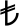 900.00.-2Kurtuluş Anadolu Lisesi25 m2 – Kantin5805000.00.-11.250.00.-3Mohaç İlkokulu15 m2 – Kantin411250.00.-562.50.00.-4Münevver Öztürk Ortaokulu115 m2 – Yemekhane1303.000.00.-6.750.00.-